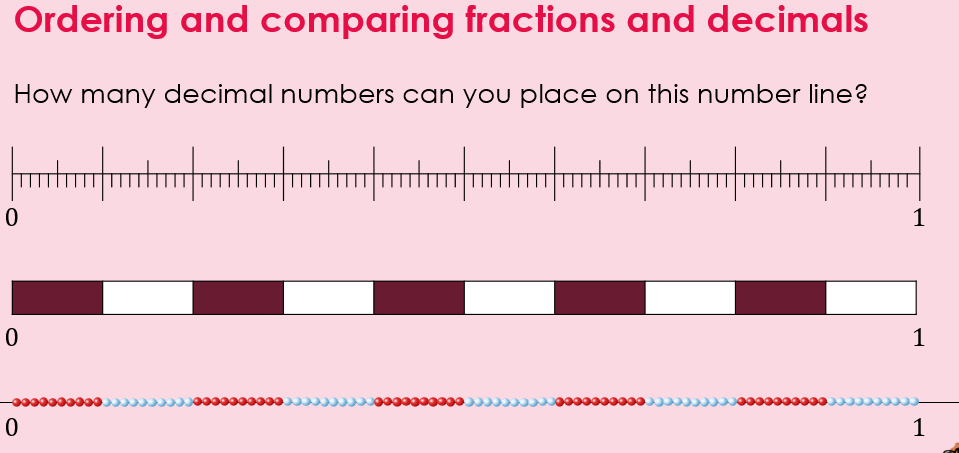 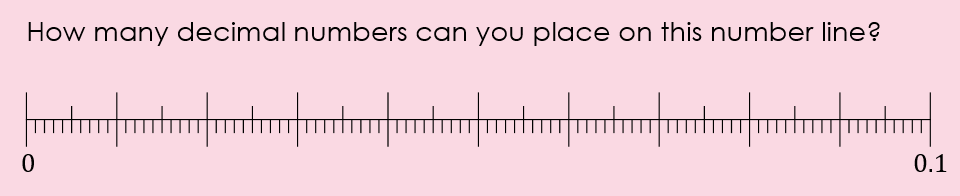 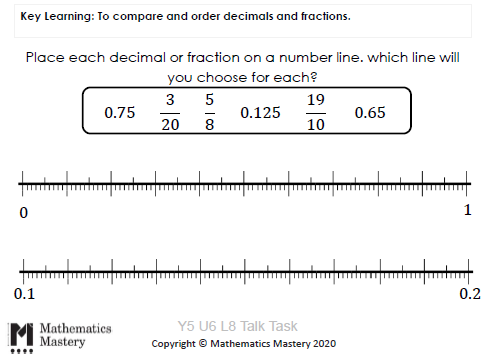 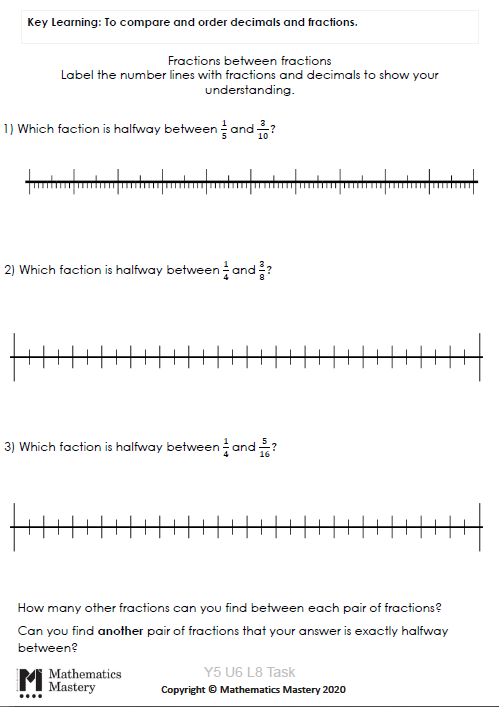 Show where the fifths would be on the number lineShow where the tenths would be on the number line.Find half way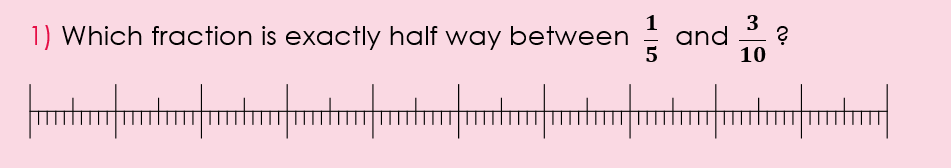 Show where the quarters would be on the number lineShow where the eighths would be on the number line.Find half way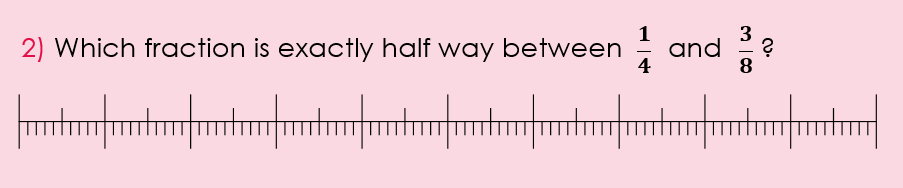 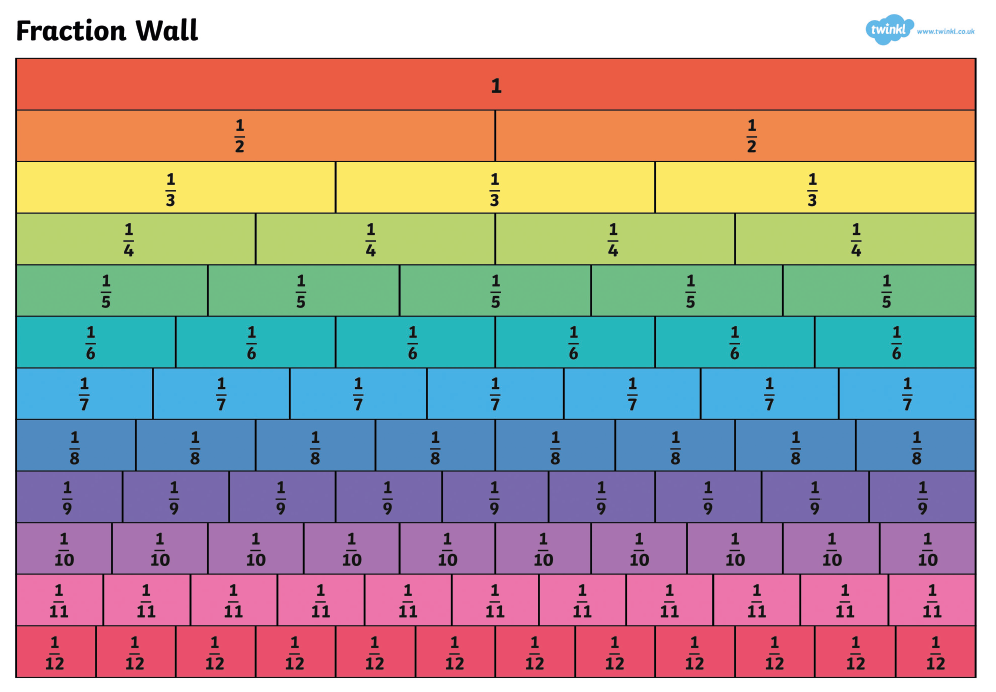 